Dearinger & Klindt CCC, PLLCPhone:  502-348-3202    Fax:  502-348-0321CONFIDENTIAL PATIENT INFORMATION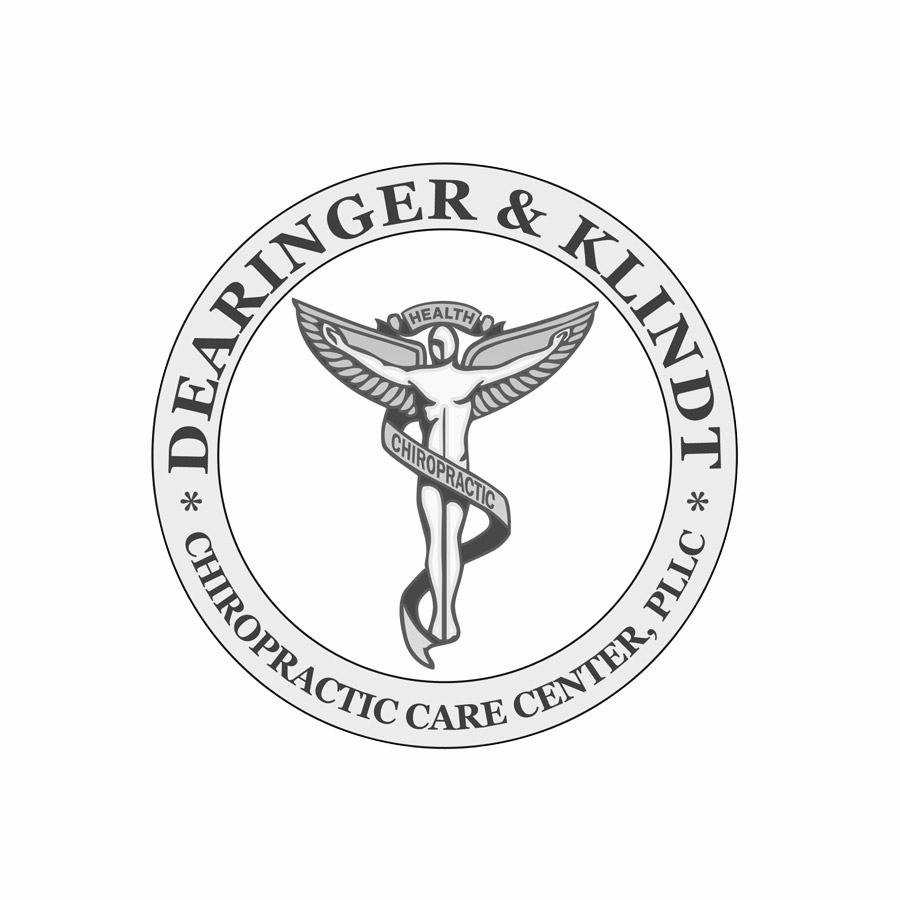 How did you hear about our office?____________________________________________________________________First Name: _______________________  MI: _____  Last Name: _____________________________________________Address: __________________________________________________________________________________________City: : ___________________ Zip: _________________________Home Phone: ______-______-_______Work Phone: ______-______-_______ Cell Phone: ______-______-___________Email Address: __________________________________ Employer: _________________________________________Date of Birth: _________________ Social Security #: _______-______-_______ Gender:  M   -   F    Shoe size: _______ Preferred Language: ______________________ Ethnicity: ______________________  Race: ______________________Marital Status:   Married  -  Single  -  Widowed  -  StudentName of Spouse:  ______________________________________  Spouse's DOB:  _______________________________Spouse's employer:  ____________________________________  Spouse's SS number: ___________________________List any Allergies:  Animals  Aspirin  Bees  Chocolate  Dairy  Dust  Eggs Latex  Molds  Penicillin  Ragweed/Pollen  Rubber  Seasonal Allergies  Shellfish  Soaps  Wheat  X-Ray Dye  Other: ____________________________List any Surgeries:  Back  Brain  Elbow  Foot  Hip  Knee  Neck  Neurological  Shoulder  Wrist  Other: ______________List ALL Past Medical History conditions:   Ankle Pain  Arm Pain  Arthritis  Asthma  Back Pain  Broken Bones  Cancer  Chest Pain  Depression Diabetes  Dizziness  Elbow Pain  Epilepsy  Eye/Vision Problems  Fainting  Fatigue  Foot Pain  Genetic Spinal Condition  Hand Pain  Headaches  Hearing Problems  Hepatitis  High Blood Pressure  Hip Pain  HIV  Jaw Pain  Joint Stiffness  Knee Pain  Leg Pain  Menstrual Problems  Mid-Back Pain  Minor Heart Problem  Multiple Sclerosis  Neck Pain  Neurological Problems  Pacemaker  Parkinson’s Polio  Prostate Problems  Shoulder Pain  Significant Weight Change  Spinal Cord Injury  Sprain/Strain  Stroke/Heart Attack  Other: ________________________________________________________________________List Type of Medications you are taking:	 Anxiety  Muscle Relaxers  Pain Killers  Insulin  Birth control  Cardiovascular  Allergy  Seizure      Other: _________________________________Medication Allergies: ________________________________________________________________________________List your Family History:  Arthritis  Asthma  Back Pain  Cancer  Depression  Diabetes  Epilepsy  Genetic Spinal Condition  High Blood Pressure  Heart Problems  Multiple Sclerosis  Neurological Problems  Parkinson’s  Polio  Prostate Problems  Stroke/Heart Attack  Other: _______________________________________________________Please list family member with this medical history (ex. mother, father etc.)____________________________________________________________________________________________________________________________________________________________________________________________________	__________________________________________________________________________________________________					                                           OVER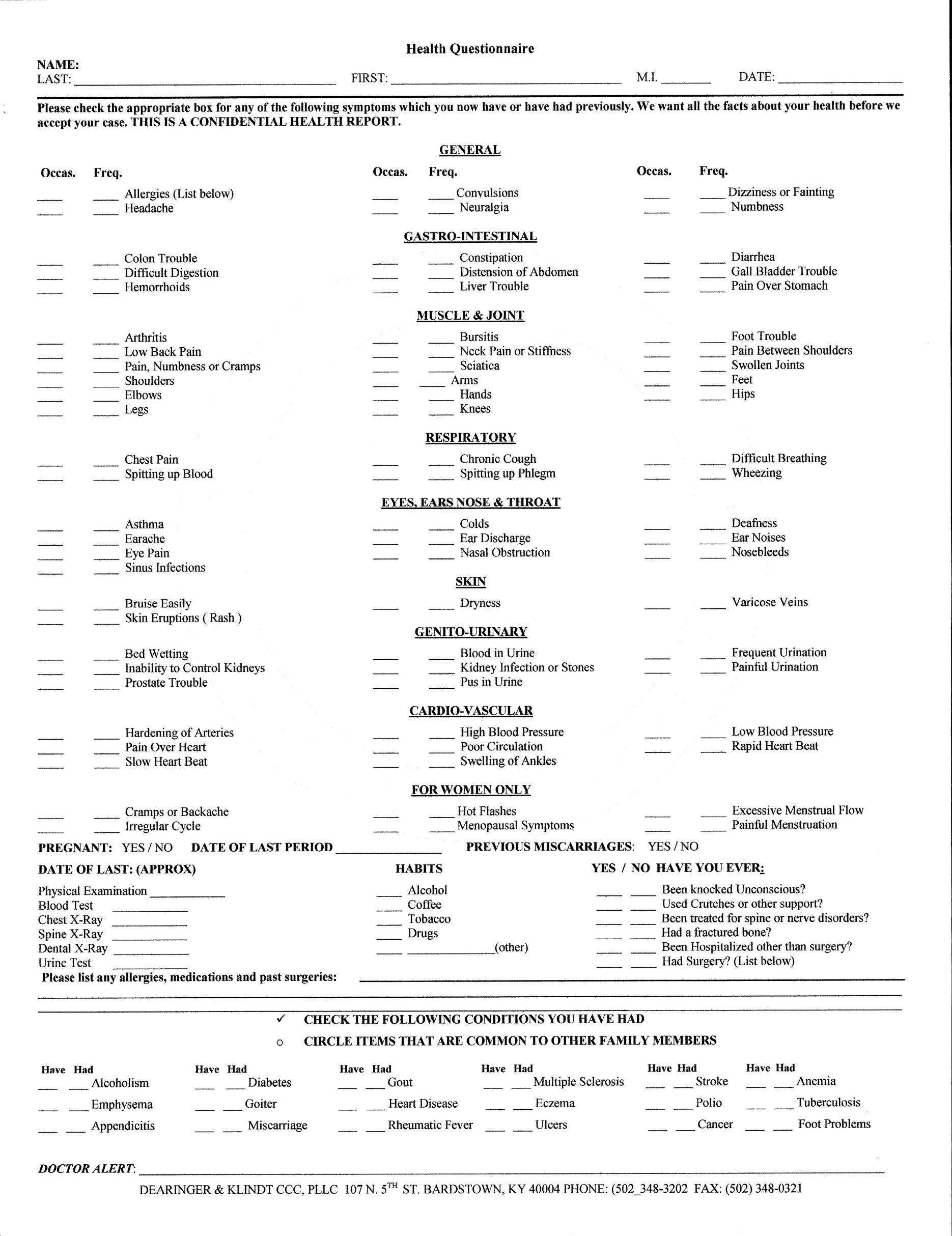 Have you had any auto or other accidents? 	 No	Yes                                                                                                        	Describe: ___________________________________________________________________________________Date of last physical examination: _________________ Do you smoke?  No Yes  Do you drink alcohol?  No Yes 	- how many per day? _________________	Do you drink caffeine?  No Yes - how many per day? _________________  Do you exercise?  No Yes (what forms and how often): ___________________________________________________What is your major complaint? _______________________________________Date problem began? ________________Which side?	Right			Left 			BothHow did this problem begin (falling, lifting, etc.)? ____________________________________________________________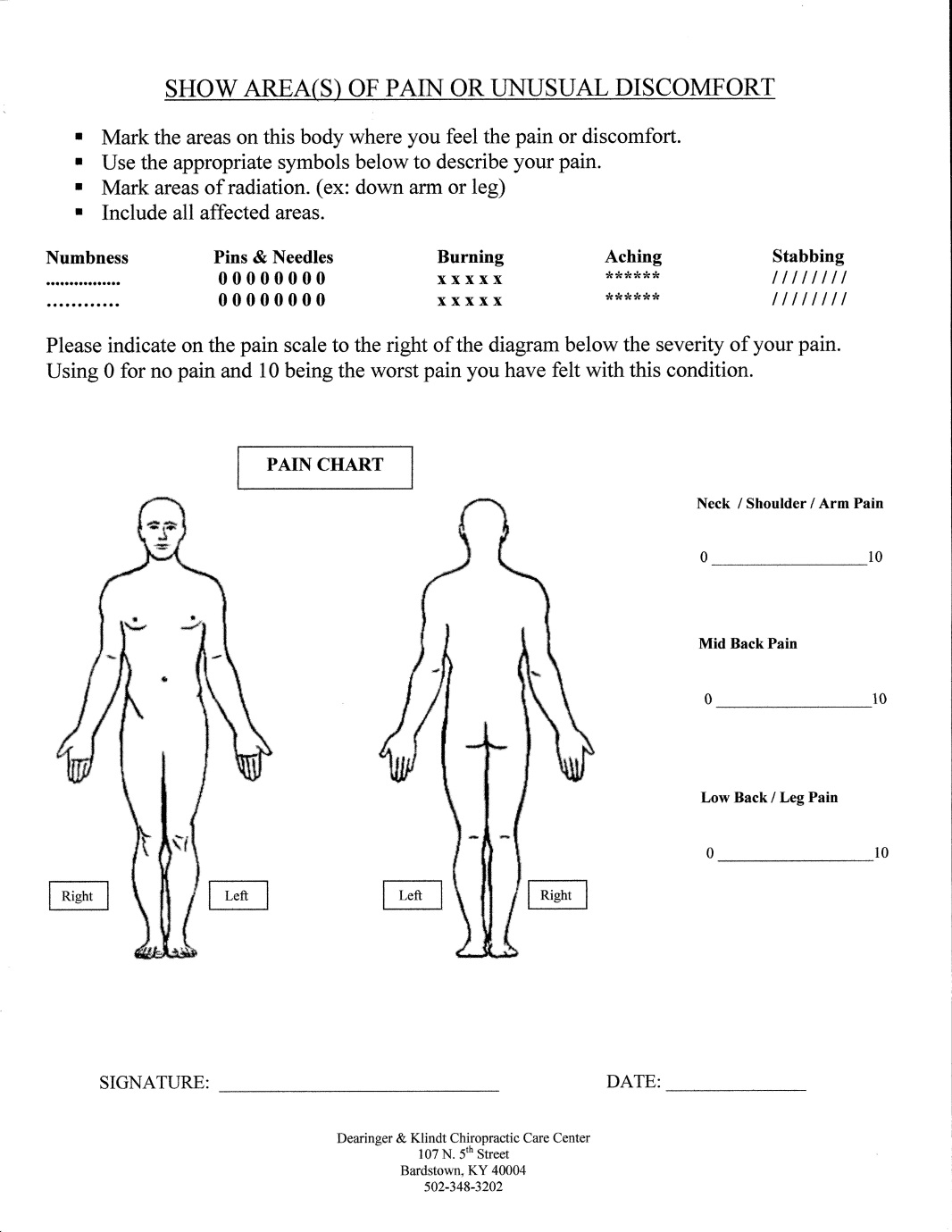 How is your condition changing?  GETTING BETTER  GETTING WORSE  NOT CHANGINGHave you had this condition in the past? YES   -   NO  How often do you experience your symptoms?  Constantly (76-100% of the day)  Frequently (51-75% of the day) Occasionally (26-50% of the day)   Intermittently (0-25% of the day)Describe the nature of your symptoms:  Sharp  Dull  Numb  Burning  Shooting  Tingling  Radiating Pain  Tightness  Stabbing  Throbbing  Other: ______________________________________________________________Please rate your pain on a scale of 1 to 10 (0= no pain and 10= excruciating pain)  1  2  3  4  5  6  7  8  9  10How do your symptoms affect your ability to perform daily activities such as working or driving? (0= no effect and 10= no possible activities)  	 1  2  3  4  5  6  7  8  9  10		What activities aggravate your condition (working, exercise, etc)? _______________________________________________What makes your pain better (ice, heat, massage, etc)? ________________________________________________________What is your SECOND complaint? _________________________________Date problem began? ___________________Which Side? 	Right			Left			BothHow did this problem begin (falling, lifting, etc.)? ____________________________________________________________How is your condition changing?  GETTING BETTER  GETTING WORSE  NOT CHANGINGHave you had this condition in the past? YES   -   NO  How often do you experience your symptoms?  Constantly (76-100% of the day)  Frequently (51-75% of the day) occasionally (26-50% of the day)  Intermittently (0-25% of the day)Describe the nature of your symptoms:  Sharp  Dull  Numb  Burning  Shooting  Tingling  Radiating Pain  Tightness  Stabbing  Throbbing  Other: ___________________________________________________________Please rate your pain on a scale of 1 to 10 (0= no pain and 10= excruciating pain)  1  2  3  4  5  6  7  8  9  10How do your symptoms affect your ability to perform daily activities such as working or driving? (0= no effect and 10= no possible activities)  	 1  2  3  4  5  6  7  8  9  10		What activities aggravate your condition (working, exercise, etc)? _____________________________________________What makes your pain better (ice, heat, massage, etc)? ______________________________________________________I understand and agree that health and accident insurance policies are an arrangement between an insurance carrier and myself. I authorize payment from my insurance carrier directly to this office with the understanding that all monies will be credited to my account upon receipt. However, I clearly understand and agree that all services rendered me are charged directly to me and that I am personally responsible for payment. I also understand that if I suspend or terminate my care and treatment, fees for professional services rendered me will be immediately due and payable. In the event of default I promise to pay legal interest on indebtedness together with such collection costs and reasonable attorney fees as may be require to effect collection.Signature:  _____________________________________ Date:  ____________________________________